МИНОБРНАУКИ РОССИИФЕДЕРАЛЬНОЕ ГОСУДАРСТВЕННОЕ БЮДЖЕТНОЕ ОБРАЗОВАТЕЛЬНОЕ УЧРЕЖДЕНИЕВЫСШЕГО ОБРАЗОВАНИЯ«ВОРОНЕЖСКИЙ ГОСУДАРСТВЕННЫЙ УНИВЕРСИТЕТ» (ФГБОУ ВО «ВГУ»)УТВЕРЖДАЮЗаведующий кафедрой общей и неорганической химии проф. Семенов В.Н.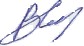 										30.06.2021 г.ПРОГРАММА ПРАКТИКИБ2.O.01 (У) Учебная практика, ознакомительнаяКод и наименование направления подготовки/специальности:04.03.01Профиль подготовки/специализация: "Прикладная химия"Квалификация (степень) выпускника: бакалаврФорма обучения: очнаяКафедра, отвечающая за реализацию дисциплины:кафедра общей и неорганической химииСоставитель программы: Семенов Виктор Николаевич, доктор химических наук, профессорРекомендована: НМС химического факультета протокол № 5 от 17.06.2021Учебный год: 2021/2022	Семестр(ы): 2Цели практикиЦелью практики является формирование у студентов первичных профессиональных знаний о химических лабораториях факультета, их устройстве, комплектации, условиях работы в лабораториях, кадровом составе сотрудников факультета, тематике научной работы на кафедрах и в научных подразделениях факультета, процессах, проводимых в лабораторных условиях, и возможностях управления этими процессами, а также получение первичных профессиональных навыков.Задачами практики являются:закрепление теоретических знаний, полученных студентами при изучении курса «Общая и неорганическая химия»;закрепление практических навыков по избранной специальности, полученных в ходе лабораторных занятий, и их развитие;ознакомление с профессиональными обязанностями сотрудников химических лабораторий, работой предприятий химического профиля;ознакомление с методами анализа объектов природного и технического происхождения; подготовки объектов исследований, обработки результатов эксперимента;приобретение опыта индивидуальной деятельности и деятельности в рабочей группе, опыта организаторской работы;ознакомление с устройством химических лабораторий, конструктивными особенностями, инженерным обеспечением и их взаимосвязью с условиями проводимых в данной лаборатории процессов;ознакомление с типами и разновидностями процессов, протекающих в лабораторных условиях, возможностью управления ими;ознакомление с тематикой научных исследований, осуществляемых на факультете, персональным составом научных и педагогических сотрудников, сферой научных интересов отдельных сотрудников и групп исследователей;формирование умений по подготовке отчетов о выполненной работе, по подготовке к выступлению с сообщениями и докладами, защите квалификационных работ.Место практики в структуре ООПБлок 2. Практика. Обязательная часть.Формы проведения учебной практики – работа в лабораториях университета. Вид практики: учебнаяСпособ проведения практики: стационарная Форма проведения практики: концентрированнаяПланируемые результаты обучения при прохождении практики (знания, умения, навыки), соотнесенные с планируемыми результатами освоения образовательной программы (компетенциями выпускников):Объем практики в зачетных единицах / ак. час. (в соответствии с учебным планом) —  3 / 108	.Виды учебной работыСодержание практикиПеречень учебной литературы, ресурсов сети «Интернет», необходимых для прохождения преддипломной практикиа) основная литература:б) дополнительная литература:Образовательные технологии, применяемые при проведении практики и методические указания для обучающихся по прохождению практики:выполнение лабораторных и практических заданий индивидуально и в группечтение вводных лекция с целью ознакомления студентов с направлениями научных работ на кафедрах химического факультета.самостоятельная внеаудиторная работаМатериально-техническое обеспечение производственной практики.Учебно-научные лаборатории кафедр общей и неорганической химии, физической химии, аналитической химии, органической химии, химии высокомолекулярных соедине- ний и коллоидов; ЦКПНО ВГУ.Лаборатории, приборы и оборудование:Учебная лаборатория общего практикума, оснащенная наборами реактивов, посуды, ус- тановок для качественного химического анализа неорганических и органических веществ, и установок для титриметрического анализа.Лаборатория хроматографических методов анализа, оснащенная газовым (Хром-5) и жидкостным хроматографом (Милихром-1).Лаборатория спектральных методов анализа, оснащенная приборами ПАЖ-2, КФК-2, СФ-46.Лаборатория электрохимических методов анализа, оснащенная приборами Иономер ЭВ-74, рН-метр рН-340.Лаборатория ионообменных и мембранных методов разделения веществ, оснащенная ионообменными колоннами и электродиализными установками.Установка ДТА на базе ПИД-регуляторов ОВЕН ТРМ-101.Установка ДТА на базе ПИД-регуляторов Термодат-14А.Спектрофотометры СФ-56, СФ-2000.Манометр цифровой XPi-2.Дериватограф Q-1500 D (F. Paulik, J. Paulik, L. Erdey)Установка магнетронного распыления УВН-75М.Установка фотонного отжига в вакуумеУОЛП 1М.Печь резистивного нагрева СНОЛ-3.Микроскоп МИМ-7.Микротвердомер ПМТ-3.Интерференционный микроскоп МИИ-4.Фотоколориметр F-77.Установка для исследования электрофизических свойств.Компьютеризированные потенциостатические комплексы IPC-Compact.Системы водоподготовки, обескислороживания растворов, заполнения ячеек, их ос- новные конструкции.Конструкции стационарных, вращающихся электродов, дисковых электродов с коль- цом, пастовых электродов, металл-редоксидных электродов.Лабораторные установки для проведения органических синтезов при атмосферном давлении.Лабораторная установка для перегонки органических соединений в вакууме.Лабораторная станция для микроволновой активации органических реакций Milestone MicroSynth.Установка по подготовке к проведению радикальной полимеризации.Оптико-механический дилатометр.Прибор «Photocor complex».Оценочные средства для проведения текущей и промежуточной аттестации обучающихся по практикеТиповые	оценочные	средства и	методические	материалы,	определяющие процедуры оцениванияТекущий контроль успеваемостиКонтроль успеваемости по дисциплине осуществляется с помощью следующих оценочных средств:Перечень практических вопросовОсновы физико-химического анализа.Методы термического анализа.Тензиметрические методы исследования.В чем отличие статических и динамических методов анализа?Как устроены и для чего применяются мембранные нуль-манометры.Методы выращивания монокристаллов.Особенности метода вакуумного термического получения пленок.Электрофизические методы исследования, как метод экспресс-анализа состава материала.Возможности метода зонной плавки для выращивания монокристалла переменного состава.Применение и методы получения координационных соединений.Дайте определение и приведите примеры следующих типов координационных соединений: ацидокомплексы, гидроксокомплексы, аквакомплексы.Перечислите основные направления исследований, проводимых в научных лабораториях кафедры физической химии.Для каких целей в научно-исследовательских лабораториях кафедры физической химии используется аргон?Что такое коррозия?Чем электрохимическое осаждение отличается от химического?Воду какой чистоты используют для электрохимических исследований? Ответ поясните.Какие методы применяют для исследования анодного растворения металлов и сплавов?Что такое коллоиды?Какие процессы получения полимеров реализованы в нашем регионе?Для чего может быть использован лазерный интерферометр?Изучением каких классов органических соединений преимущественно занимается кафедра органической химии ВГУ?Назовите основные этапы получения и исследования органических соединений, которые осуществляются кафедрой.Какие физико-химические методы исследований применяются для установления структуры органических соединений?Какие методы используются для исследования биологической активности органических соединений?Назовите основные проблемы, которые необходимо решать при синтезе органических соединений.Классические и инструментальные методы анализа в аналитической химии.Разделение и концентрирование в аналитической химии.Природные и синтетические сорбенты.Ионообменники в химии и в химической технологии.Мембранные методы. Электродиализ.Применение различных сенсоров в химическом анализеПромежуточная аттестацияКритерии оценки работы студентов на учебная практике:оценка « отлично» выставляется при полном соответствии работы студента всем трем вышеуказанным	показателям.	Соответствует	высокому	(углубленному)	уровню сформированности компетенций: компетенции сформированы полностью, проявляются и используются систематически, в полном объеме;оценка « хорошо» выставляется в случае, если работа студента в ходе практики не соответствует одному из перечисленных показателей. Соответствует повышенному (продвинутому) уровню сформированности компетенций: компетенции в целом сформированы, но проявляются и используются фрагментарно, не в полном объеме.оценка « удовлетворительно» выставляется в случае, если работа студента в ходе практики не соответствует любым двум из перечисленных показателей. Соответствует пороговому (базовому) уровню сформированности компетенций: компетенции сформированы в общих чертах, проявляются и используются ситуативно, частично. Данный уровень обязателен для всех осваивающих основную образовательную программу;оценка « неудовлетворительно» выставляется в случае несоответствия работы студента всем трем показателям, его неорганизованности, безответственности и низкого качества работы при выполнении заданий, предусмотренных программой практики.Если студент не выполняет план практики в установленном программой объеме и в 7 сроки, определенные графиком учебного процесса, он не допускается к дифференциро- ванному зачету (с оценкой) по данному виду учебной работы. В этом случае, а также, если студент получает неудовлетворительную оценку, он обязан пройти практику повторно в полном объеме (в следующем семестре). При наличии у студента уважительной причины (в случае длительной болезни в период практики и т.п.) практика может быть продлена в установленном порядке на осно-вании представленных документов (медицинских и др.).Соотношение показателей, критериев и шкалы оценивания результатов обучения.КомпетенцияКомпетенцияКомпетенцияПланируемые результатыобученияКодНазваниеиндикаторыПланируемые результатыобученияОПК-1.Способен анализировать	и интерпретировать результатыхимическихэкспериментов, наблюдений	и измеренийОПК-1.1Систематизирует и анализирует результаты химическихэкспериментов, наблюдений,измерений, а также результаты расчетов свойств веществ и материаловзнать:технологии систематизации получаемой информации и самообразованияуметь:самостоятельно		строить процесс	овладения информацией,  отобранной  иструктурированной	для выполненияпрофессиональной деятельности. владеть:технологиями организации процесса самообразования; приемами целеполагания во временной	перспективе, способами планирования, организации, самоконтроля исамооценки деятельности.ОПК-2Способен проводить с соблюдением норм техники безопасности химическийэксперимент,включая	синтез,анализ, изучение структуры и свойств веществ	иматериалов, исследование процессов	с	их участиемОПК-2.1;Работает с химическими веществами	ссоблюдением	норм техники безопасностизнать:основные	правила	ТБ	в химической лабораторииуметь:работать	в	химической лаборатории, соблюдая ТБвладеть:навыками	проведения химического экспериментаОПК-6Способен представлять результаты		своей работы в	устной и письменной форме в соответствии		снормами	иправилами,принятыми	в профессиональном сообществеОПК-6.1Представляет результаты работы в виде отчета по стандартной форме на русском языкеуметь: составлять отчет по выполненному заданиювладеть: навыками работы с программным обеспечением Office 2010 (Word 2010, Excel2010, PowerPoint 2010) для представления результатов своей работы в виде мультимедийной презентацииВид учебной работыТрудоемкостьТрудоемкостьВид учебной работыВсегоПо семестрамВид учебной работыВсего№ семестра2Всего часов108108в том числе:Контактная работа (включая НИС)22Самостоятельная работа106106Итого:108108Разделы (этапы) практикисодержаниеОбъем учебной работы, ч1Подготовительный этапИнструктаж	по	технике безопасности.2 ч.2Ознакомление	с направлениями научных ис- следований кафедр и научных подразделений химического факультетаЛекции об основных научных направлениях кафедр; экскурсии по лабораториям;  знакомствос методами исследований и научным оборудованием(75 ч. – по 15 ч. на каждой кафедре)3Заключительный этапИзучение	литературы	по тематике		научныхисследований	кафедр. Подготовка		ксобеседованию	сруководителем	практики (30 ч.)31№ п/пИсточник1Лукомский Ю.Я. Физико-химические основы электрохимии / Ю.Я. Лукомский,Ю.Д. Гамбург. – Долгопрудный: Интеллект, 2008. – 423 с2Основы аналитической химии. В 2 кн. Учеб. пособие / Ю.А. Золотов, Е.Н. Доро- хова, В.И. Фадеева и др. Под ред. Ю.А. Золотова. – М. : Высш. шк., 2002.Смит В.А. Основы современного органического синтеза / В.А. Смит, А.Д. Диль- ман. - М. : Бином. Лаборатория знаний, 2009. - 750 с.3Чоркендорф Н. Современный катализ и химическая кинетика / Н. Чоркендорф, Х.Наймантсвердрайт. – Долгопрудный : Интеллект, 2010. – 500 с.№ п/пИсточник4Пентин Ю.А. Физические методы исследования в химии / Ю. А. Пентин, Л. В.Вилков. – М. : Мир, АСТ. – 2006. - 683 с.5Завражнов А.Ю. Фазовые равновесия в органических и неорганических системах /А.Ю. Завражнов [и др.]. – Воронеж: изд-во ВГУ, 2009. - 40 с6Акуленок М.В. Введение в процессы интегральных микро- и нанотехнологий.Учеб. пособие / М.В. Акуленок, В.М. Андреева, Д.Г. Громов. - 2010. - 252 с.7Дамаскин Б.Б. Электрохимия / Б.Б. Дамаскин, О.А. Петрий, Г.А. Цирлина. — М. :Химия : КолосС, 2006 .— 670 с8Кузьмичева Г.М. Порошковая дифрактометрия в материаловедении. Часть I:Учебное пособие / Г.М. Кузьмичева. – М. : МИТХТ. – 2006. – 84 с.9Алферов Ж.И. Физика и жизнь / Ж.И. Алферов. – СПб. : Наука, 2000. – 254 с10Угай Я.А. Введение в химию полупроводников / Я.А. Угай. – М. : Высшая школа,1975. – 302 с.11Прикладная электрохимия / под ред. А.П. Томилова. – М.: Химия, 1984. – 520 с12Маршаков И.К. Анодное растворение и селективная коррозия сплавов / И.К.Маршаков. – Воронеж: изд-во Воронеж. ун-та, 1988. – 205 с.13Кукушкин Ю.Н. Химия координационных соединений / Ю.Н. Кукушкин. – М.:Наука, 1989. – 455 с.14Дорохова Е.Н. Аналитическая химия. Физико-химические методы анализа / Е.Н.Дорохова, Г.В. Прохорова. – М.: Высшая школа, 1991. – 256 с.15Мищенко Г.Л. Синтетические методы органической химии / Г.Л. Мищенко, К.В.Вацуро. – М. : Химия, 1982. – 440 с.16Кулезнев В.Н. Химия и физика полимеров: учебник / В.Н. Кулезнев, В.А. Шерш-нев.— М. : КолосС, 2007 .— 366 с.№ п/пНаименование раздела дисциплины(модуля)Компетен ция(и)Индикатор(ы) достижения компетенцииОценочные средстваОзнакомление	снаправленияминаучных	ис-ОПК-1ОПК-1.11следований кафедр инаучныхОПК-2ПК-2.1подразделенийОПК-6ОПКВ – 6.1Перечень практических вопросовхимическогофакультетаПромежуточная аттестацияПромежуточная аттестацияПромежуточная аттестацияПромежуточная аттестацияформа контроля – зачет с оценкойформа контроля – зачет с оценкойформа контроля – зачет с оценкойформа контроля – зачет с оценкойКритерии оценивания компетенцийУровеньсформированности компетенцийШкала оценокоценка «отлично» выставляется при полном соответствии работы студента всем трем вышеуказанным показателям. Соответствует высокому	(углубленному)	уровню сформированности компетенций: компетенции сформированы полностью, проявляются ииспользуются систематически, в полном объеме (100% - 75%)Повышенный уровеньОтличнооценка « хорошо» выставляется в случае, если работа студента в ходе практики не соответствует одному из перечисленных показателей. Соответствует повышенному (продвинутому) уровню сформированности компетенций: компетенции в целом сформированы,но проявляются и используются фрагментарно, не в полном объеме (75% - 50%)Базовый уровеньХорошооценка « удовлетворительно» выставляется в случае,если	работа	студента	в	ходе	практики	неПороговый уровеньУдовлетвори-тельносоответствует любым двум из перечисленных показателей. Соответствует пороговому (базовому) уровню	сформированности	компетенций: компетенции сформированы в общих чертах, проявляются и используются ситуативно, частично.Данный уровень обязателен для всех осваивающих основную образовательную программу (50% - 30%)оценка «неудовлетворительно» выставляется в случае несоответствия работы студента всем трем показателям,	его	неорганизованности, безответственности и низкого качества работы при выполнении заданий, предусмотренных программойпрактики (менее 30%) В этом случае он обязан пройти практику повторно в полном объеме–Неудовлетвори- тельно